INDICAÇÃO Nº 4946/2018Sugere ao Poder Executivo municipal e aos órgãos competentes, que proceda com a instalação de sinalização vertical de trânsito na Avenida Mogi-Guaçu, no Jardim das Orquídeas.Excelentíssimo Senhor Prefeito Municipal, Nos termos do Art. 108 do Regimento Interno desta Casa de Leis, dirijo-me a Vossa Excelência para sugerir que, por intermédio do Setor competente, que proceda com a instalação de sinalização vertical de trânsito na Avenida Mogi-Guaçu, em frente à Paróquia São Paulo Apóstolo, no Jardim das Orquídeas, neste município.Justificativa:Em nome do Padre Agnaldo e de fiéis da Paróquia São Paulo Apóstolo, venho intermediar junto à este Poder, para que proceda com a sinalização vertical de proibição de estacionamento defronte à igreja e na esquina da mesma, pois, no local já existe faixa amarela, porém, alguns motoristas não respeitam a mesma e a placa garantiria melhor visualização da proibição. Desta forma, visando garantir a segurança dos moradores, venho de maneira respeitosa, requerer que o Senhor Prefeito Municipal, atenda a este pedido como forma de respeito e garantia à dignidade dos cidadãos.  Palácio 15 de Junho - Plenário Dr. Tancredo Neves, 01 de novembro de 2018.Antonio Carlos RibeiroCarlão Motorista-vereador-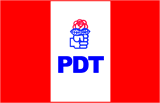 